Health and Safety in Soft Tissue TherapyThe appropriate standards of personal hygiene, dress & appearance during clinical practice at Plymouth Marjon UniversityLegal & Regulatory Legislations for the Soft Tissue TherapistExplain the role of each legislation and how it relates to a soft tissue therapistThe Regulatory Process & Accredited Voluntary RegisterBASRat is the organisation that credits and regulates all sports rehabilitators and therapistControl of Substances Hazardous to Health (COSHH)The law that permits employers to use and control the amount of hazardous substances their employees are exposed to Health & Safety at Work Act 1974 States that “Employers must protect the 'health, safety and welfare' at work of all their employees, as well as others on their premises, including temps, casual workers, the self-employed, clients, visitors and the general public.”Health & Safety (First Aid) Regulations 1981 States “The Health and Safety (First-Aid) Regulations 1981 require employers to provide adequate and appropriate equipment, facilities and personnel to ensure their employees receive immediate attention if they are injured or taken ill at work.”Management of Health & Safety at Work Regulations 1992 Places a responsibility on employers to manage risk that could arise in the work place Manual Handling Operations Regulations 1992 A regulation that protects employees by stating that they are a limit of manual labour they are allowed to perform in the work place Personal Protective Equipment (PPE) Regulations 1992 This regulation seeks to ensure that if employees are put in a situation where they could be in danger protective equipment should be provide for free by the employerReporting of Injuries, Diseases & Dangerous Occurrences Regulations (RIDDOR) 1995 States by law it is required for employers, as well as people who are self-employed and people who are in control of a premises, to report specified incidents in the workplaceData Protection Act States that everyone using personal data has to follow a strict set of rules called the data protection principles  Professional Indemnity & Public Liability InsuranceCovers any physical damage done in the workplace and or property damage. This also cover your client’s financial losses Informed ConsentYour client being informed of their treatment and are consenting o it Scope of PracticeThat your maintaining within your scope of practice and are only doing what you are meant to doEthicsConfidentiality, Autonomy, Non-maleficence, Beneficence and Justice. These are the standards that professionals agree to Red Flags and ContraindicationsDefine each red flag/contraindication & state how this may affect a soft tissue treatmentIntractable pain – no relief on rest/disturbed sleepIf they are always in pain soft tissue treatment may only cause further issue as any issue with constant pain will only worsen when pressure is applied to is Feeling of being generally unwellSoft tissue treatment during illness can cause the illness to worsen as massage can force it around the body. You could also be contagious causing the illness to spread Change in temperatureChange in temperature could indicate a sign of illnessInflammation & heat in the absence of traumaIf an area is inflamed massaging the inflamed area will only make the injury worse as inflammation is the body’s way of telling you to rest this area by restricting its movementUnexplained weight changeUnexplained weight loss can be a n indication of cancerAny lump larger than 5cmAny lump larger that 5cm can be an indicator of cancerAny suspicion something is not quite rightIf you feel like something is not right as a therapist, you have the right to act on it if you feel unconfutable you have the right to not massage the client Open woundsIf inadequate circulation is presentHaemorrhageEarly stages of healingActive bacterial or fungal infectionFebrile conditions (high temperature, influenza)Over areas of acute inflammationOver active bone growth (healing fractures, periostitis, Osgood-Schlatter)Skin conditions (psoriasis)Undiagnosed cancerAreas where increased blood or lymphatic flow is undesirable (tumour or DVT)Over a foreign body or bony fragmentMalignant disease – avoid stimulating circulation or metabolic rateFragile skin – use only light pressureCollagenous weakening – in long-term steroid use, diabetes or advanced rheumatoid arthritisHeart problems – avoid anterior chest or neck areasThe Consultation ProcessAnnotate the blank consultation form – what information should it include?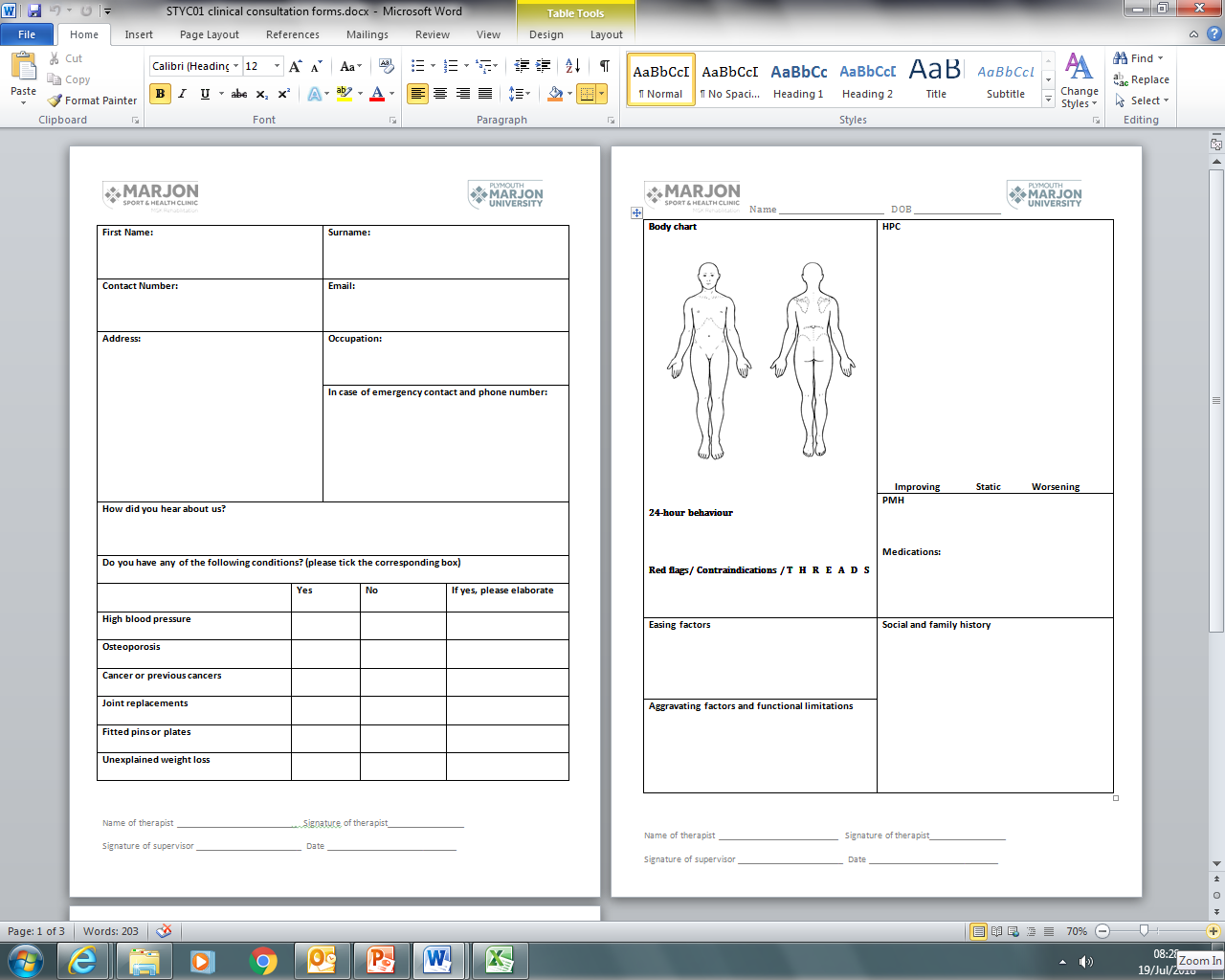 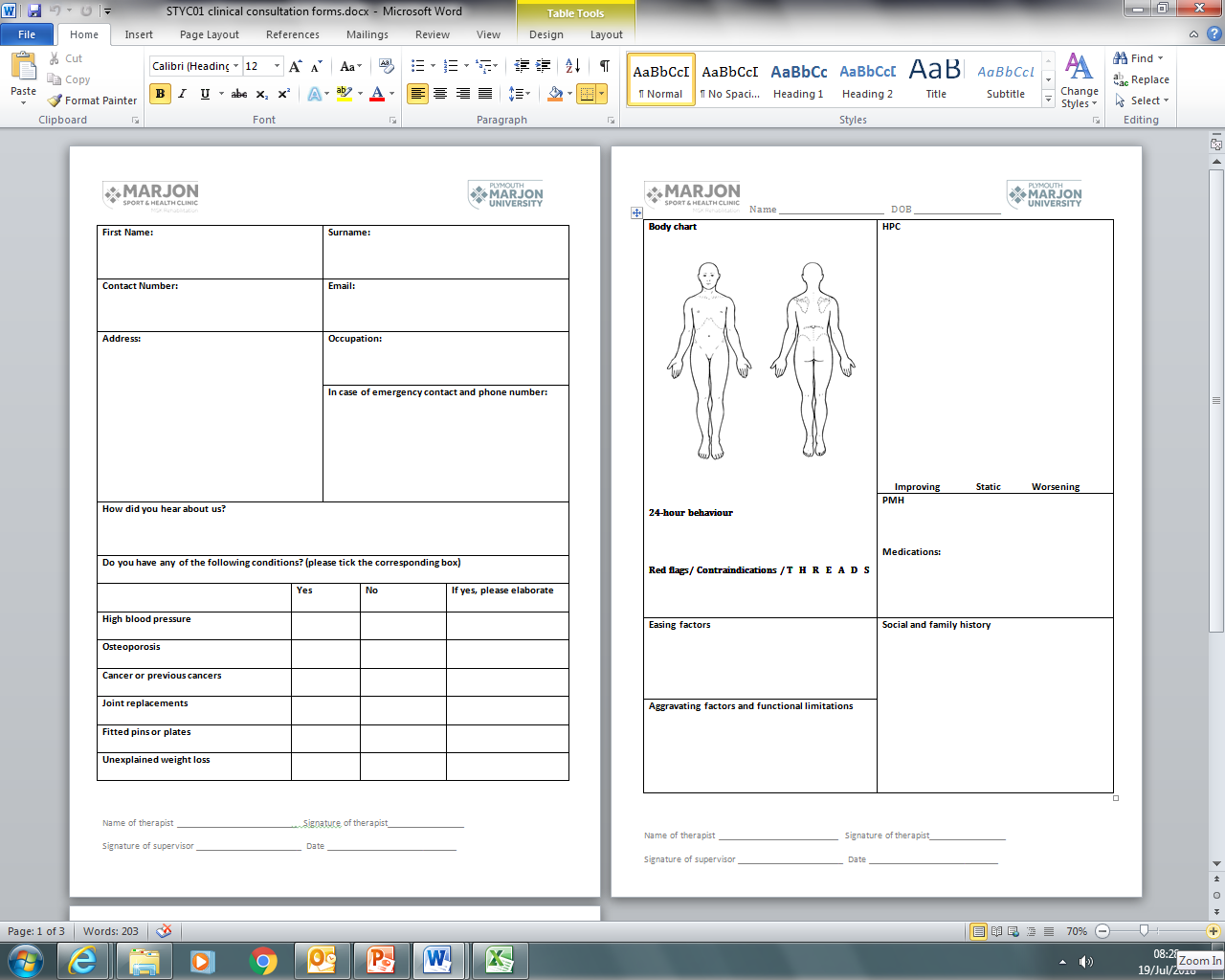 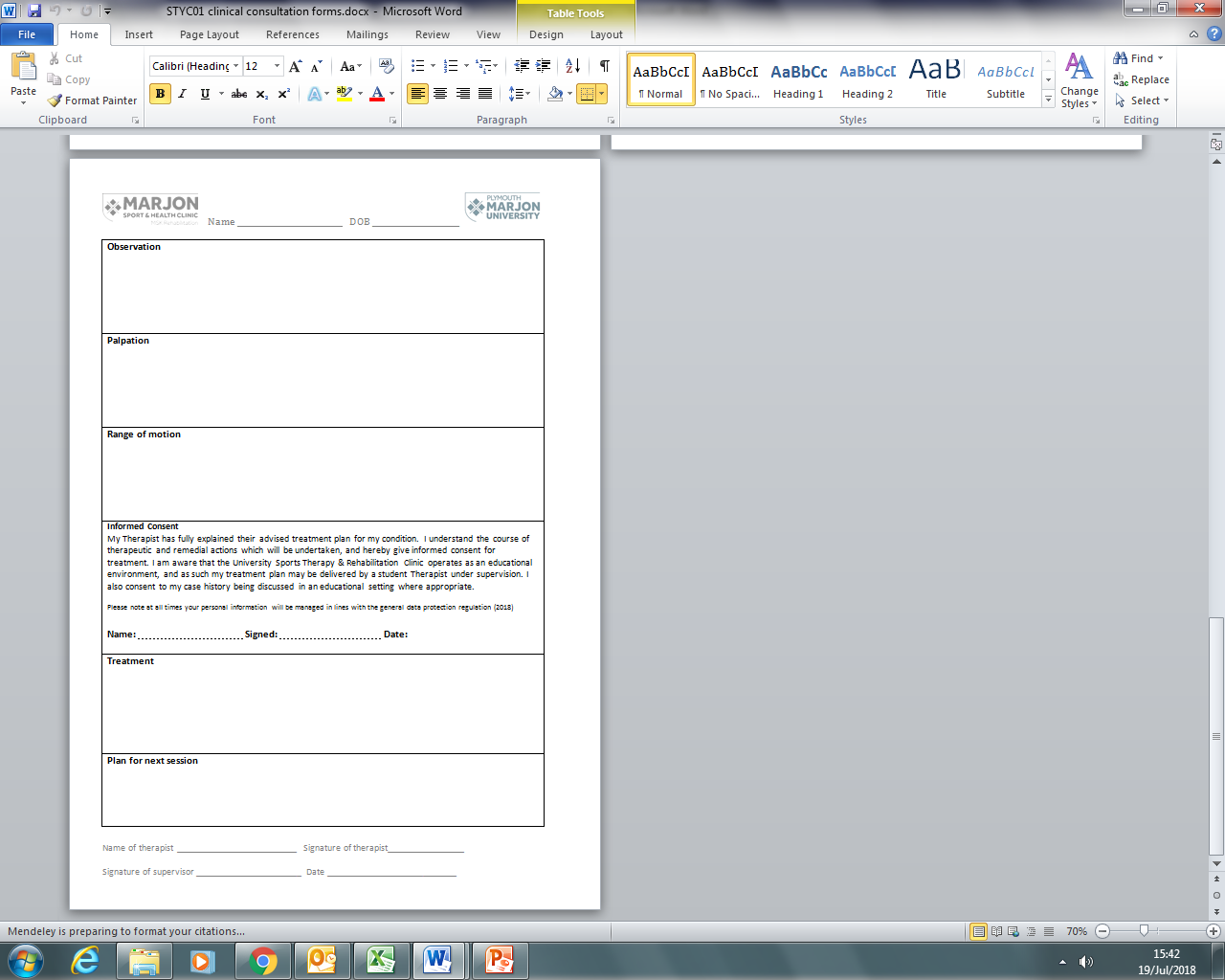 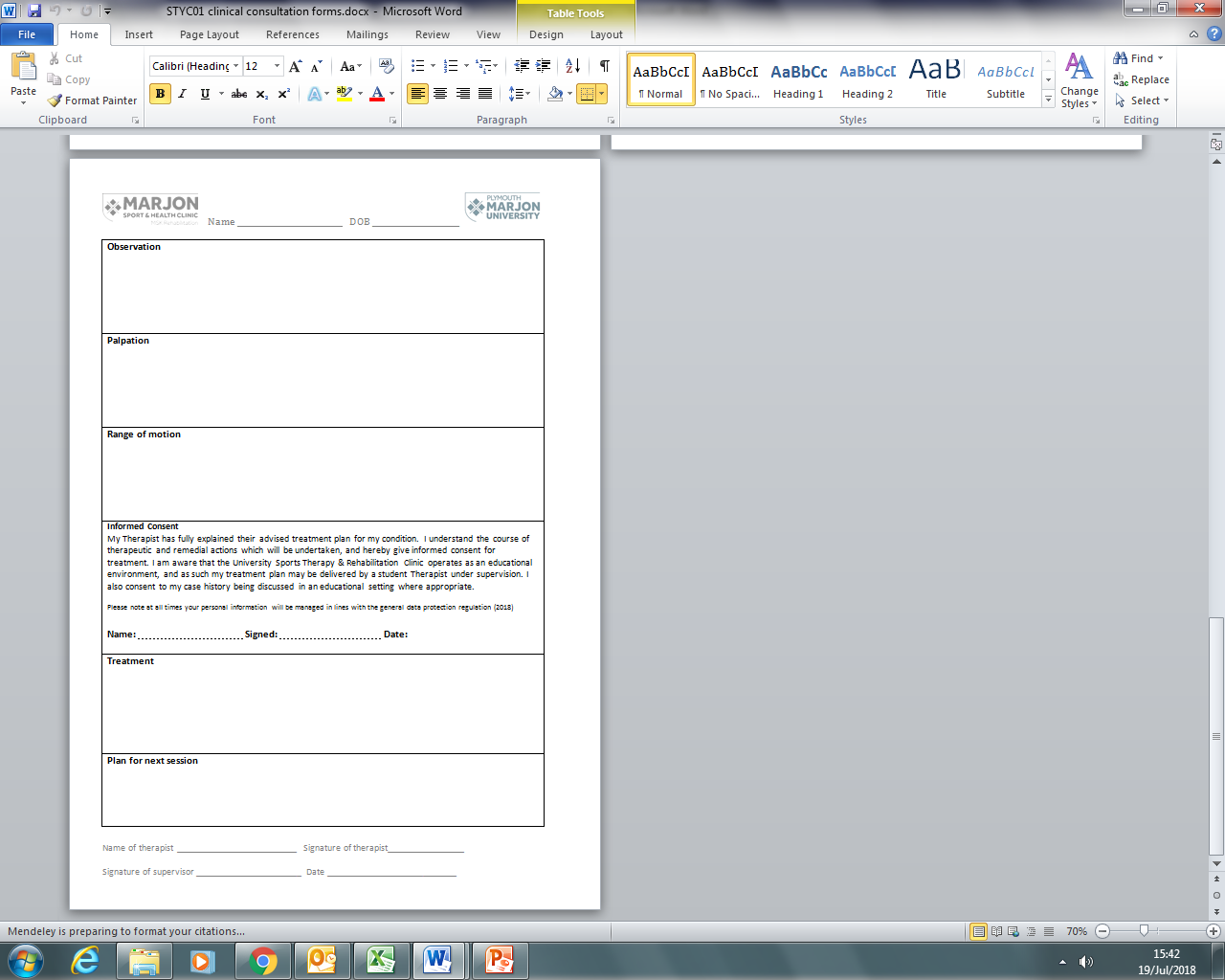 In uniform bare from the elbow downGood personal hygiene Marjon shorts Marjon top Appropriate footwear Wash before and after treatment Keep station clean Wipe down beds post treatment Lay bed roll before every treatment 